First Name Last NameApplicationFunction (e.g. commercial employee)First name Last name, address, postcode, town [sender's address].Sample Company AGMr Peter MusterMustergasse 32000 MusterhausenPlace, date (e.g. Lucerne, 23 July 2022)Application as [enter function] Job advertisement dated [date] [where, e.g. on jobs.ch, in Newspaper xyz]Dear Mr XY, Dear Ms XYYou should include three elements in a motivation letter: an introductory sentence, a main body and a concluding sentence. The text should also take up one page.In the introductory sentence, you can already establish a connection between the advertised position and yourself. However, avoid phrases like: "I hereby apply ...". It is better to start with something like: "Are you looking for a ...... (profession)? I have the necessary experience.In the body of the letter, explain why you are the right person for the job and what your strengths are. Think about which of your strengths fit the job and name them. For example, the following sentences would fit into a main body: I have already worked for several years as a ...... (profession) and have acquired a wide range of specialist knowledge - I do my work reliably, efficiently and precisely - My strengths include resilience and flexibility - I enjoy daily contact with people - Customers appreciate my open manner - I am open to new things and have a quick grasp of things, etc. - I have a good eye for detail - I have a good head for business - I have a good head for work.In the closing sentence, you confirm your interest in the job and in an interview. For example: Are you interested? I am very interested and look forward to meeting you in person - I look forward to meeting you for an interview to learn more about this position and to tell you more about myself.Kind regardsFirst Name Last NamePersonal detailsName: First name and surnameAddress: Street no., postcode CityE-mail: name@webadresse.chTelephone: +41 00 000 00Place of origin/citizenship: Place of origin or citizenship. Marital status: e.g. married, singleChildren: 00 children aged X, Y and Z years oldMM/YYYY to MM/YYYYWork experienceFunction (e.g. account Manager)Company 1, location (e.g. Sample Company AG, Zurich)Activity 1 (keywords or briefly describe)Activity 2Activity 3MM/YYYY to MM/YYYYFunction (e.g. account Manager)Company 1, location (e.g. Sample Company AG, Zurich)Activity 1 (keywords or briefly describe)Activity 2Activity 3MM/YYYY to MM/YYYYFunction (e.g. account Manager)Company 1, location (e.g. Sample Company AG, Zurich)Activity 1 (keywords or briefly describe)Activity 2Activity 3YYYY to YYYYEducation and further trainingDegree 1 (e.g. federal diploma XYZ, Master of Arts)School/college/university, LOCATIONYYYY to YYYYDegree 2 (e.g. Higher Diploma of Art or, certificate)School/college/university, LOCATIONYYYY to YYYYDegree 3School/college/university, LOCATIONI amAbout meHobbiesSocial MediaeeLanguagesQualifications German: mother tongueEnglish: oral good, written basic knowledgeFrench: ...IT-SkillsWord: Basic knowledge, good/very good knowledgeExcel: Basic knowledge, good/very good knowledgeProgramme 3: ...Programme 4: ...Further QualificationsIndicate here any further knowledge and qualifications, e.g. driving licences for vehicles/machinery, if this could be important for the advertised position.ReferencesI will gladly provide you with references upon request.EntryStart date/immediately or by arrangement.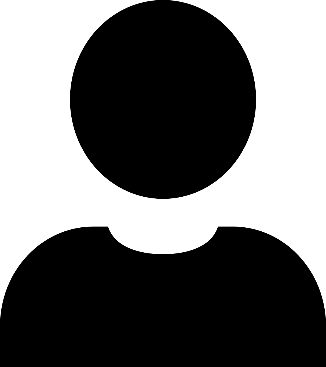 